ФЕДЕРАЛЬНАЯ АНТИМОНОПОЛЬНАЯ СЛУЖБА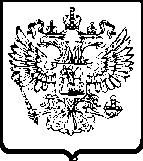 УПРАВЛЕНИЕ ПО РЕСПУБЛИКЕ САХА (ЯКУТИЯ)Р Е Ш Е Н И Епо делу № 014/06/64-41/2020 о нарушении законодательства о контрактной системе в сфере закупокг. Якутск 	 17 января 2020 годаКомиссия Управления Федеральной антимонопольной службы по Республике Саха (Якутия) по контролю закупок (далее – Комиссия Якутского УФАС России), в составе:<…> – начальника отдела контроля закупок Якутского УФАС России, заместителя председателя Комиссии;<…> – старшего государственного инспектора отдела контроля закупок Якутского УФАС России, члена Комиссии;<…>. – старшего государственного инспектора отдела контроля закупок Якутского УФАС России, члена Комиссии;при отсутствии:от заявителя общества с ограниченной ответственности «РЕНОВАТОР» (далее – ООО «РЕНОВАТОР», заявитель): не явились, уведомлены надлежащим образом;при участии:от заказчика муниципального казенного учреждения «Главстрой» городского округа «город Якутск» (далее также – МКУ «Главстрой» ГО «город Якутск», заказчик): <…> (представитель по доверенности);от уполномоченного учреждения окружной администрации города Якутска (далее также – Окружная администрация города Якутска, уполномоченное учреждение): <…> (представитель по доверенности);рассмотрев жалобу ООО «РЕНОВАТОР» на действия заказчика МКУ «Главстрой» ГО «город Якутск» при проведении электронного аукциона на выполнение работ по объекту: «Текущий ремонт зданий по адресу: г. Якутск, Вилюйский тракт 4 км. дом 3 (3А)» (извещение № 0116300000119001339), проведя в соответствии с пунктом 1 части 15 статьи 99 Федерального закона от 05.04.2013 № 44-ФЗ «О контрактной системе в сфере закупок товаров, работ, услуг для обеспечения государственных и муниципальных нужд» (далее - Закон о контрактной системе, Закон № 44-ФЗ) внеплановую проверку осуществления закупки, действуя в соответствии с Административным регламентом, утвержденным приказом ФАС России № 727/14 от 19.11.2014 г.у с т а н о в и л а:В Управление Федеральной антимонопольной службы по Республике Саха (Якутия) поступила жалоба ООО «РЕНОВАТОР» на действия заказчика.Из сути жалобы ООО «РЕНОВАТОР» следует, что установленные заказчиком в аукционной документации требования к информации обязательной для закрепления в банковской гарантии не соответствуют действующей редакции Постановления Правительства РФ от 08.11.2013 № 1005 (ред. от 15.01.2018) «О банковских гарантиях, используемых для целей Закона о контрактной системе».Просят признать жалобу обоснованной.В ходе рассмотрения дела представители заказчика, уполномоченного учреждения пояснили, что с доводом жалобы не согласны.Просят признать жалобу необоснованной.Комиссия Управления Федеральной антимонопольной службы по Республике Саха (Якутия), заслушав участвующих в деле лиц, изучив имеющиеся в деле документы, считает жалобу ООО «РЕНОВАТОР» необоснованной на основании следующего.Согласно пункту 7 части 2 статьи 45 Закона о контрактной системе банковская гарантия должна быть безотзывной и должна содержать установленный Правительством Российской Федерации перечень документов, предоставляемых заказчиком банку одновременно с требованием об осуществлении уплаты денежной суммы по банковской гарантии.В дополнительных требованиях к банковской гарантии, используемой для целей Федерального закона «О контрактной системе в сфере закупок товаров, работ, услуг для обеспечения государственных и муниципальных нужд», утвержденных постановлением Правительства Российской Федерации от 8 ноября 2013 г. № 1005, указано следующее, в том числе:а) обязательное закрепление в банковской гарантии:права заказчика в случае ненадлежащего выполнения или невыполнения поставщиком (подрядчиком, исполнителем) обязательств, обеспеченных банковской гарантией, представлять на бумажном носителе или в форме электронного документа требование об уплате денежной суммы по банковской гарантии, предоставленной в качестве обеспечения исполнения контракта, в размере цены контракта, уменьшенном на сумму, пропорциональную объему фактически исполненных поставщиком (подрядчиком, исполнителем) обязательств, предусмотренных контрактом и оплаченных заказчиком, но не превышающем размер обеспечения исполнения контракта;права заказчика в случаях, установленных частью 13 статьи 44 Федерального закона «О контрактной системе в сфере закупок товаров, работ, услуг для обеспечения государственных и муниципальных нужд», представлять на бумажном носителе или в форме электронного документа требование об уплате денежной суммы по банковской гарантии, предоставленной в качестве обеспечения заявки, в размере обеспечения заявки, установленном в извещении об осуществлении закупки, документации о закупке;права заказчика по передаче права требования по банковской гарантии при перемене заказчика в случаях, предусмотренных законодательством Российской Федерации, с предварительным извещением об этом гаранта;условия о том, что расходы, возникающие в связи с перечислением денежных средств гарантом по банковской гарантии, несет гарант;перечня документов, представляемых заказчиком банку одновременно с требованием об осуществлении уплаты денежной суммы по банковской гарантии, утвержденного постановлением Правительства Российской Федерации от 8 ноября 2013 г. N 1005 "О банковских гарантиях, используемых для целей Федерального закона "О контрактной системе в сфере закупок товаров, работ, услуг для обеспечения государственных и муниципальных нужд".Пунктом 35 информационной карты аукционной документации установлены требования к банковской гарантии в соответствии с положениями статьи 45 Закона о контрактной системе.Кроме того, Комиссией установлено, что пунктом 35 информационной карты аукционной документации предусмотрены дополнительные требования, утвержденные постановлением Правительства РФ от 08.11.2013 №1005 (далее – Постановление), которые соответствуют действующей редакции указанного Постановления.Таким образом, довод заявителя не обоснован.Жалоба ООО «РЕНОВАТОР» признана необоснованной.На основании вышеизложенного, руководствуясь пунктом 1 части 15 статьи 99, статьи 106 Федерального закона от 05.04.2013 № 44-ФЗ «О контрактной системе в сфере закупок товаров, работ, услуг для обеспечения государственных и муниципальных нужд», Комиссия Управления Федеральной антимонопольной службы по Республике Саха (Якутия),р е ш и л а:Признать жалобу ООО «РЕНОВАТОР» необоснованной.Настоящее решение может быть обжаловано в судебном порядке в течение трех месяцев со дня вынесения.Заместитель председателя комиссии 	 <…>Члены комиссии 	<…> 	<…>